消费品召回计划生产者名称中山生活无忧百货有限公司产品名称变装麋鹿柴犬公仔品牌LATTLIV涉及数量15个型号/规格14C037生产起止日期2022年5月20日生产批号/批次22325 CK05-CL15产品描述及外观照片可爱变装麋鹿柴犬形象Q萌柔软。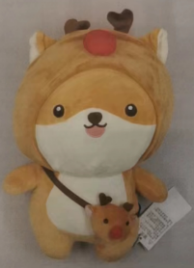 存在的缺陷产品机械和物理性能，玩具的适用年龄，正常使用，绳索和弹性绳等项目不符合GB 6675.1-2014和GB 6675.2-2014标准要求。可能导致的后果可能引起窒息危险。避免损害发生的应急处置方式消费者立即暂停使用有缺陷的产品，联系公司或者经销商进行处理。具体召回措施通知销售商立即停止销售缺陷产品，并在公司官网发布召回公告，告知消费者具体召回事宜，为购买到缺陷产品的消费者免费退货处理。召回负责机构中山生活无忧百货有限公司召回联系方式1.召回联系人及服务热线：邱先生 0760-878196232.召回公告网站：www.lattliv.com召回进度安排集中召回时间计划在2024年1月31日至2024年5月10日（具体以实际进度安排为准）其他需要报告的内容无其他信息相关用户也可以登录广东省市场监督管理局网站“政务公开-重点领域信息公开-召回”栏目，或拨打广东省市场监督管理局缺陷产品召回热线电话（020-35671348）了解更多信息。